Extraits de la page : https://www.leem.org/le-microbiote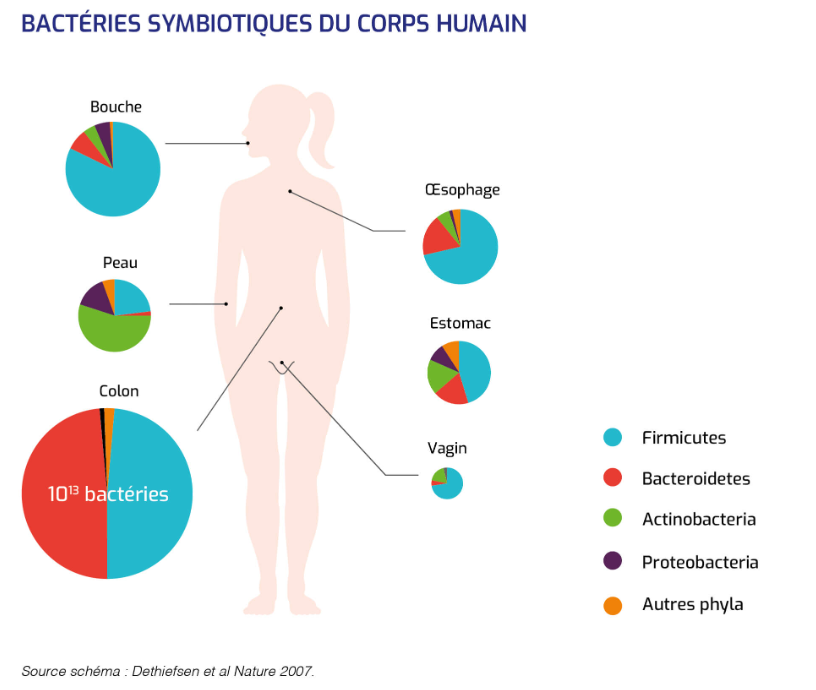 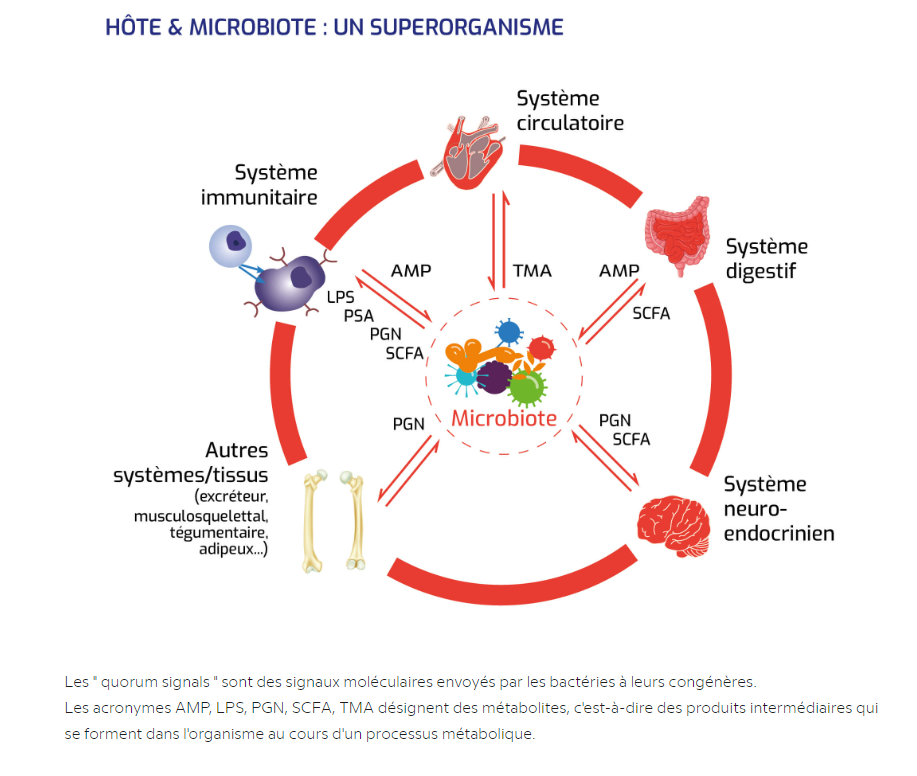 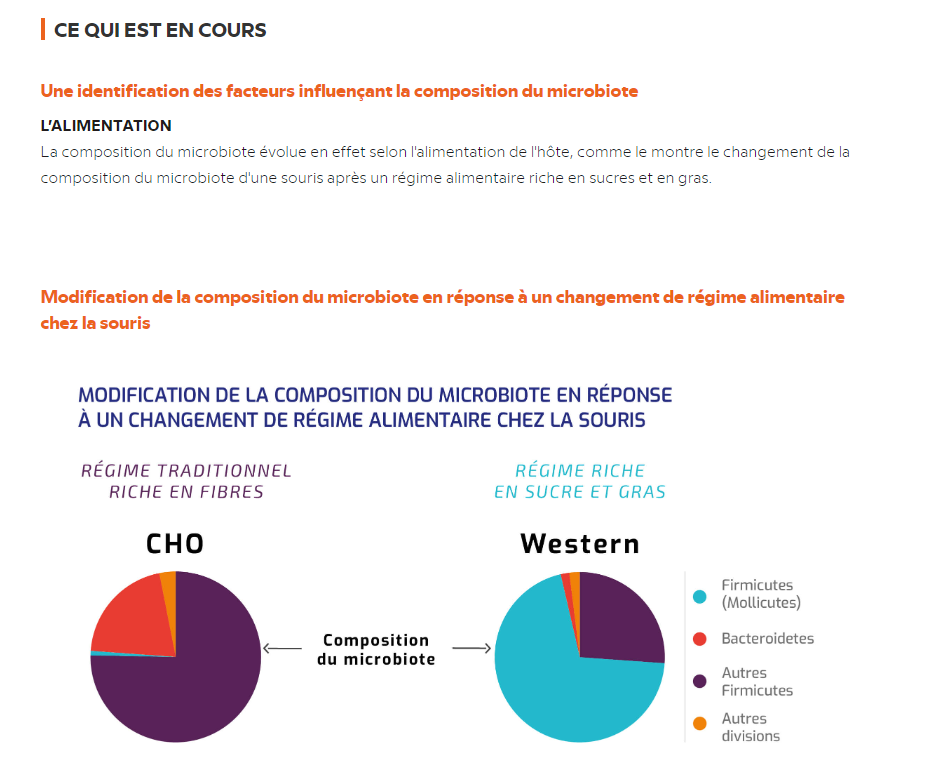 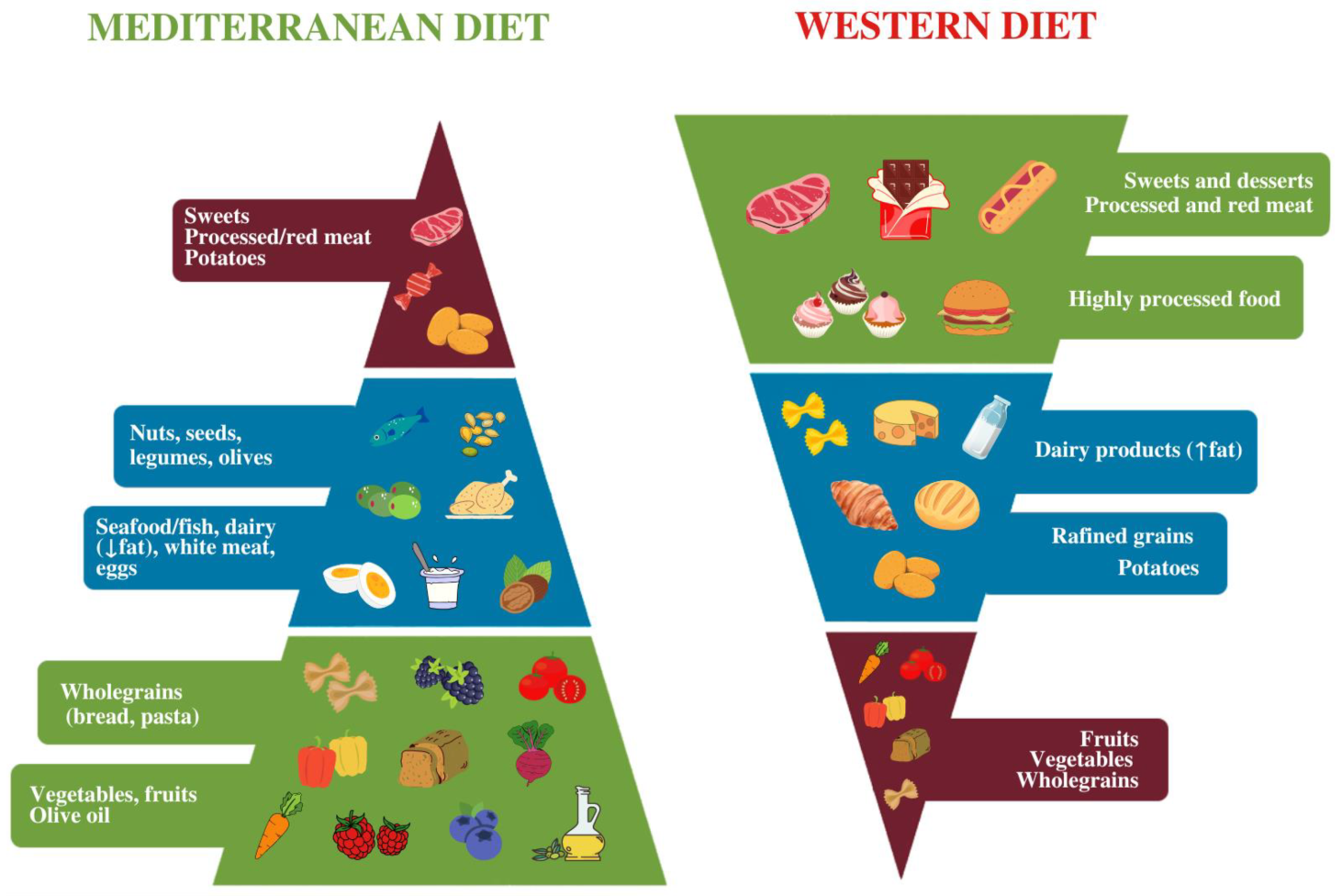 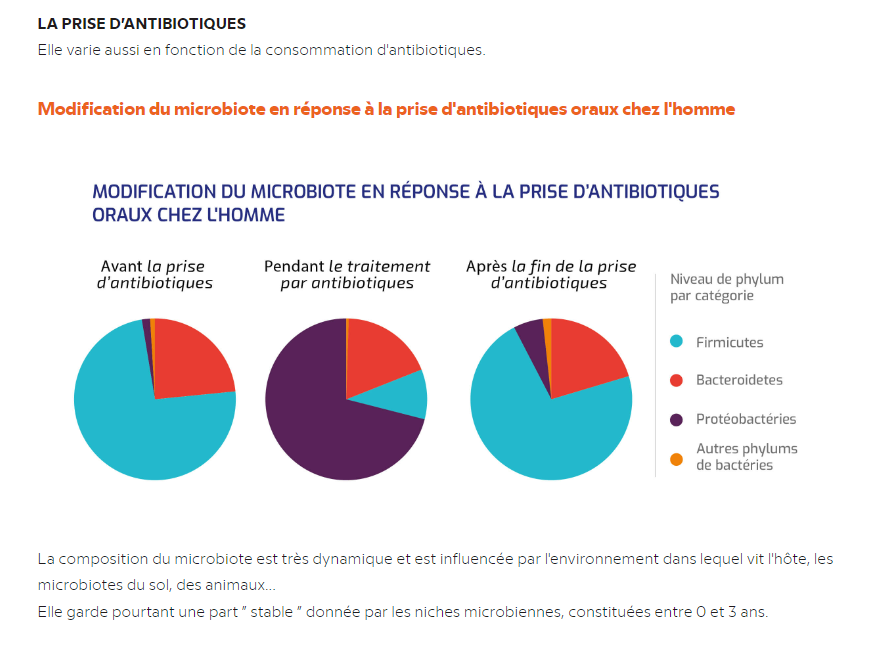 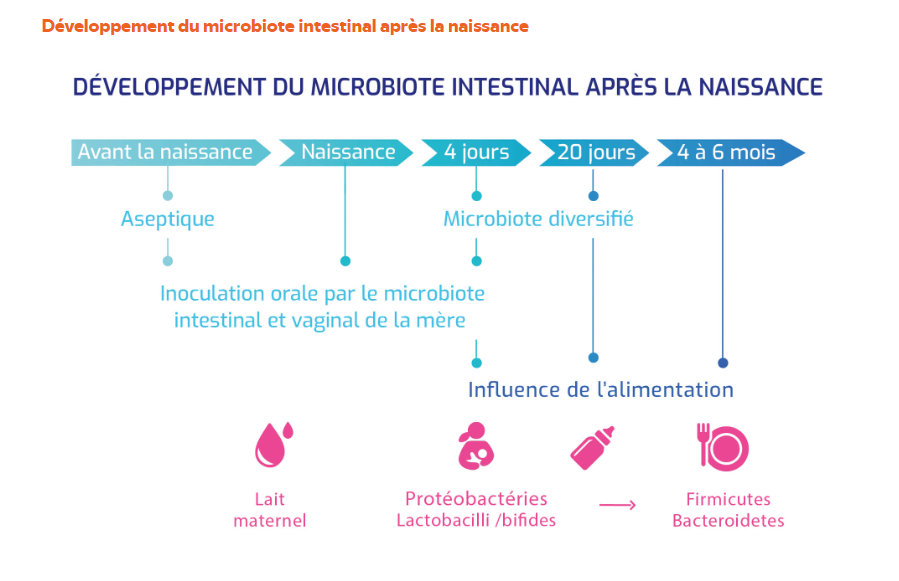 